Headteacher:	Ms R PhillipsTel.:			0151 677 5257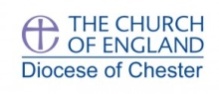 Fax.:			0151 678 1906Website:		www.woodchurchhigh.comE-mail:		recruitment@woodchurch-high.wirral.sch.uk11 – 16 Mixed Comprehensive	NOR 1419Teacher of Design Technology - MPRRequired for September 2018We are seeking an inspirational and ambitious classroom practitioner. The successful candidate will inspire, innovate and be committed to high achievement and pupil motivation.They will also have experience delivering proven success in a range of Design and Technology courses. Currently the department offers GCSE Product Design, Level 2 Award in Engineering and Construction.Applications from newly qualified teachers will be considered.  This post is for 1 year in the first instance due to departmental restructuring.Woodchurch High School is an exciting place to work.  It is a successful and oversubscribed 11 – 16 co-educational comprehensive.  Woodchurch High School was one of the first schools in the country to gain Engineering Status.We enjoy state of the art facilities in our building, designed to engage and motivate learners.  As an Academy committed to professional development, all new teaching staff will be expected to actively participate in CPD programmes.As a Church of England Academy we have a prestigious partner in Liverpool Hope University, who also share the Governors’ vision and ambition for the school.Further details and an application pack can be obtained from the school website.  Application forms, together with a covering letter, should be returned to Mrs A Williams Personnel Officer.  Please e-mail your application to recruitment@woodchurch-high.wirral.sch.uk   If you do not hear by 4th May 2018, you may assume you have not been successful on this occasion.This post is subject to an Enhanced DBS check.The Academy is committed to safeguarding and promoting the welfare of children and young people and expects all staff and volunteers to share this commitment.  All applicants will be considered on the basis of suitability for the post regardless of race, sex, age or disability.Closing Date: Monday 30th April 2018 - 1.00 pmWOODCHURCH HIGH SCHOOL A CHURCH OF ENGLAND ACADEMYCARR BRIDGE ROADWOODCHURCHWIRRALCH49 7NG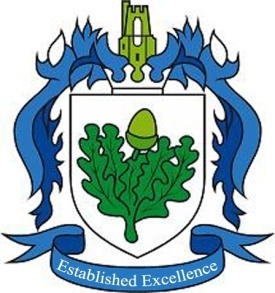 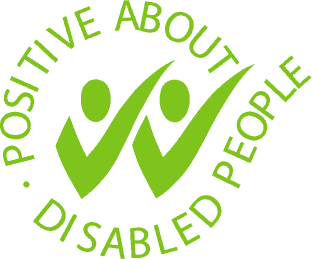 